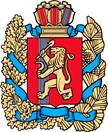 АДМИНИСТРАЦИЯ КУЛАКОВСКОГО СЕЛЬСОВЕТАМОТЫГИНСКОГО РАЙОНАКРАСНОЯРСКОГО КРАЯПОСТАНОВЛЕНИЕ«16» августа 2016г.                       п. Кулаково                                         № 110-пгО предоставлении в собственность земельного участка     	В соответствии  со статьями  39.3, 39.4, 39.20 Земельного кодекса Российской Федерации,  Федеральным законом от 25.10.2001  № 137-ФЗ    «О введении    в действие Земельного кодекса Российской Федерации», на основании заявления Кузнецова И.В.ПОСТАНОВЛЯЮ:     	1. Предоставить Кузнецову Ивану Владимировичу земельный участок категории земель населенных пунктов с кадастровым номером 24:26:0201006:105, общей площадью 1331 кв.м, расположенный по адресу: Красноярский край, Мотыгинский район,  пос. Кулаково, ул. Набережная, д. 22, кв. 2, разрешенное использование – для ведения личного подсобного хозяйства.	2. Кузнецову И.В. обеспечить государственную регистрацию права  собственности на земельный участок в соответствии с Федеральным законом от 21.07.1997 № 122-ФЗ «О государственной регистрации прав на недвижимое имущество и сделок с ним».      	3. Контроль исполнения настоящего постановления оставляю за собой.     	4.  Постановление вступает в силу со дня подписания. Глава Кулаковского сельсовета Мотыгинского районаКрасноярского края                                                          Т.А. Волкова